Бланк Физического состояния подопечного. Цель – профилактика нарастания вторичных нарушений. Для детей от 4-х лет и подростков, не использующих самостоятельную ходьбу для перемещения в помещении. ФИО подопечного: ……………………………………………………………………………………………………….Дата рождения: ………………………Адрес: ………………………………………………………………………… Дата поступления в учреждение: ……………………Уровень по GMFCS  3 – 4 – 5   MACS  3 – 4 – 5   (отметьте соответствие, см. Приложение 4)Таблица № 1 Профилактика остеопороза и скелетно-суставных деформацийТаблица №2.1 Гониометрия суставов нижних конечностей для уровня по GMFCS  3 (см. Приложение 3)Таблица №2.2 Гониометрия суставов нижних конечностей для уровня по GMFCS 4-5 (см. Приложение 3)Таблица № 3 Постуральная компетенция( N. Hare (Введение в физическую реабилитацию. Клочкова Е.В., стр. 120-122)Приложение 1. Определение уровня витамина DПриложение 2. Индекс Реймерса ИНДЕКС МИГРАЦИИ ГОЛОВКИ БЕДРЕННОЙ КОСТИ - ИМI  – норма: ИМ < 10%                                                               II – ТБС, близкий к норме: 10%≤ИМ ≤15% 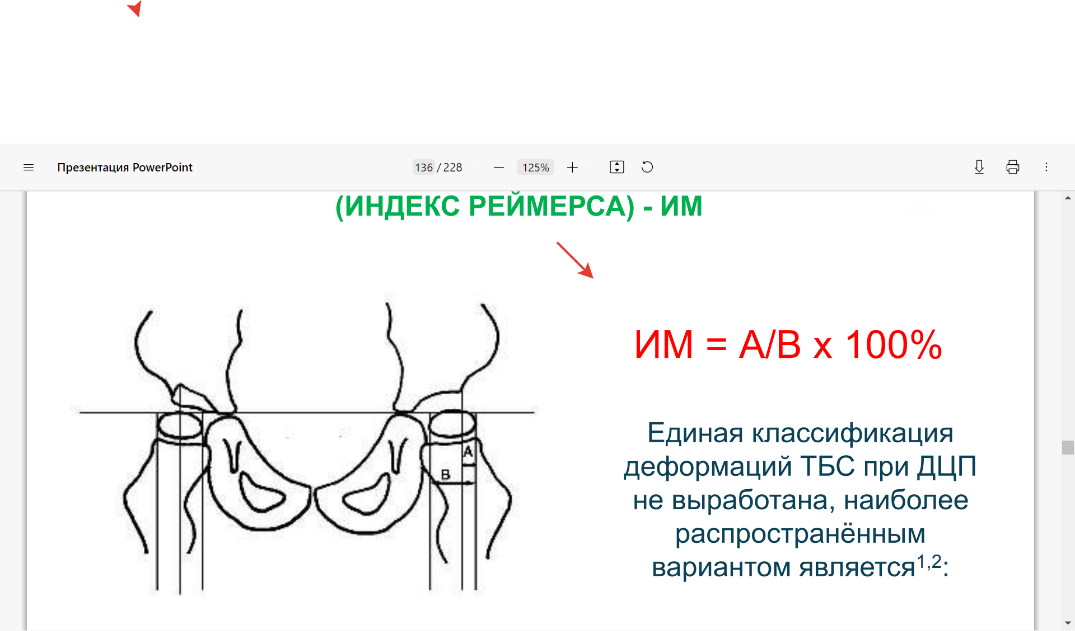 III – Дисплазия ТБС: 15% IV – Подвывих ТБС: 30%<100%V – Вывих ТБС: 100%≤ИМОчень важно сделать правильный снимок тазобедренного сустава. Делается снимок в прямой проекции. Для расчета ИМ надо прочертить одну горизонтальную линию и три вертикальных. Горизонтальная линия – это линия, которая соединяет самые нижние точки подвздошных костей. Три вертикальные линии: одна линия идет по внешнему краю крыши вертлужной впадины – это линия Келлера, и две линии по внутренней поверхности головки бедра и по внешней поверхности. Маленькое расстояние, которое уже эмигрировало за крышу вертлужной впадины, измеряется в миллиметрах и делится на всю ширину головки бедра. Приложение 3. Гониометрия – формализованная карта ГОНИОМЕТРИЯ (греч, gonia угол+ metreo мерить, измерять) – измерение двугранных углов с помощью угломера; в медицине применяется для измерения в градусах амплитуды движения суставов.Для исследования функции крупных суставов конечностей бранши гониометра располагают по длинным осям костей, образующих сочленение, а ось угломера совмещают с суставной щелью. Измеряют исходное положение сустава, его нейтральную позицию или угол, под к-рым установилось динамическое равновесие мышц-антагонистов, и угол сгибания. Затем определяют амплитуду движений сустава, вычисляя разницу между углами сгибания и разгибания. ((БМЭ, под редакцией Петровского Б.В., 3-е издание) Перед измерениями необходимо выяснить объем пассивных (часть тела ребенка приводится в движение врачом) и активных (ребенок самостоятельно двигает частью тела) движений. У детей с ДЦП объем движений в суставах зачастую ограничен в результате гипертонуса, а также мышечной и (или) костной контрактуры.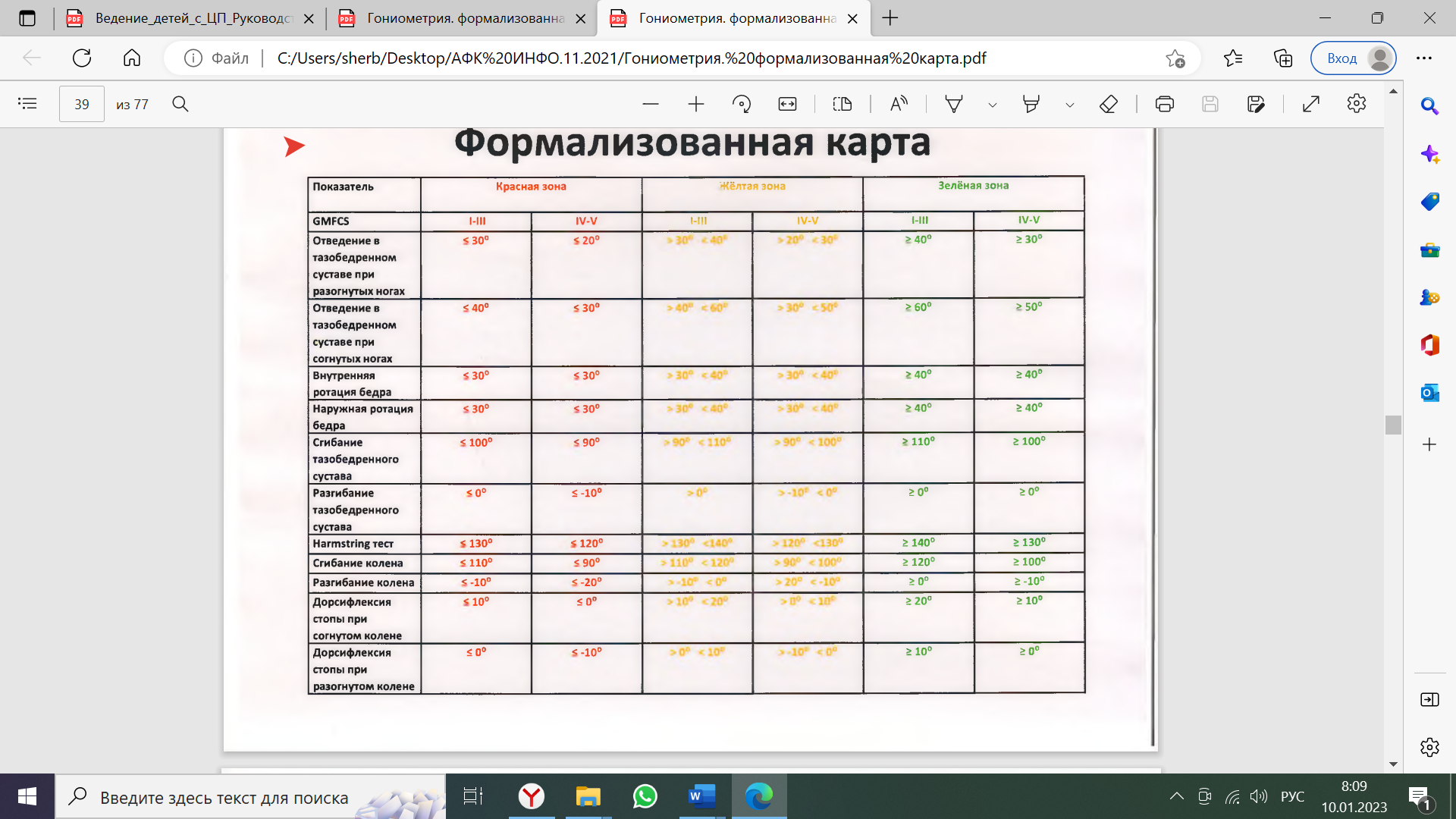  Оборудование: гониометр (небольшого размера для использования в педиатрии или побольше для подростков). Результаты гониометрии надежнее визуальных оценок. Расхождения между измерениями, осуществленными разными специалистами, составляют 10-15 градусов, при этом воспроизводимость результатов измерений, полученных одним специалистом, выше. Для повышения надежности результатов все измерения должен проводить один и тот же специалист. Гониометрия – формализованная карта (см. Рисунок)Приложение 4. СИСТЕМА КЛАССИФИКАЦИИ БОЛЬШИХ МОТОРНЫХ ФУНКЦИЙ ПРИ ЦЕРЕБРАЛЬНОМ ПАРАЛИЧЕ. GMFCS-ER.pdf  MACS.pdf Основные источники:1.Автор Агентство клинических инноваций. «Ведение детей с детским церебральным параличом. Руководство для специалистов» Австралийской_системы_здравоохранения МИНИСТЕРСТВО ЗДРАВООХРАНЕНИЯ ШТАТА НОВЫЙ ЮЖНЫЙ УЭЛЬС 73 Miller Street NORTH SYDNEY NSW 2060  Тип документа Рекомендации Номер документа GL2018_006 Дата публикации 14 марта 2018 г. Дата пересмотра 14 марта 2023 г. Руководство по работе с пациентами для организаций здравоохранения Номер документа H17/42928-1 Статус Действующий. Функциональная группа Клинические услуги/услуги для пациентов. Педиатрия, медицинское обслуживание. Предназначено для академические медицинские организации, медицинские корпорации под управлением совета директоров, общественные медицинские центры, местные медицинские центры, частные больницы и дневные стационары, государственные больницы, специализированные сетевые государственные медицинские корпорации. Ведение_детей_с_ЦП_Руководство_Австралийской_системы_здравоохранения.pdf 2. Змановская Вера Анатольевна Детский церебральный паралич – мультидисциплинарная проблема 01 декабря 2018 года г. Нижневартовск      https://odbhmao.ru/images/conf/DCP5.pdf    https://youtu.be/h1nSLmyHq5w   https://www.ped-perinatology.ru/jour/article/view/1022  3.Клочкова Е. В. Введение в физическую терапию: реабилитация детей с церебральным параличом и другими двигательными нарушениями неврологической природы / Е. В. Клочкова. - 284 с. : ил., портр. ; 24 см.. - Библиогр. в конце гл.. - Темат. указ. клин. случаев: с. 277-278. - Предм.-темат. указ.: с. 279-2834.Семенова Е. В., Клочкова Е. В., Коршикова-Морозова А. Е. Реабилитация детей с ДЦП : обзор современных подходов в помощь реабилитационным центрам / Е. В. Семенова, Е. В. Клочкова, А. Е. Коршикова-Морозова [и др. ; редакционная коллегия: епископ Орехово-Зуевский Пантелеимон и др.]. - Москва : Лепта Книга, 2018 [т.е. 2017]. - 579 с. : ил., табл. ; 21 см.. - (Серия "Азбука милосердия": методические и справочные пособия / И.В. Карпова, ред.) https://nasdr.ru/wp-content/uploads/2019/05/dety_dcp_block_small.pdf 5.Видео: «Мульдисплинарное лечение детей с церебральным параличом». Клиника высоких медицинских технологий им. Н. И. Пирогова СПбГУ ноябрь 2022г.  https://youtu.be/SFCzjt1sUmg Составила Ольга Щербань,методист АФК, «Перспективы», июнь 2023годАнтропометрия:  Рост – Вес - Показатели кальций-фосфорного обменаУровень витамина D(приложение 1.)Профилактика вывихов ТБС – тазобедренных суставов (индекс Реймерса - приложение 2)Профилактика вывихов ТБС – тазобедренных суставов (индекс Реймерса - приложение 2)ЗаполнилФИО:Должность:правыйлевый1234569Рост-Вес -ФИО:Должность:Рост-Вес -ФИО:Должность:Рост-Вес -ФИО:Должность:Рост-Вес -ФИО:Должность:Рост-Вес -ФИО:Должность:Рост-Вес -ФИО:Должность:Рост-Вес -ФИО:Должность:Рост-Вес -ФИО:Должность:Рост-Вес -ФИО:Должность:Рост-Вес -ФИО:Должность:Сгибание в тазобедренном суставеРазгибание в тазобедренном суставеАбдукция при согнутом тазобедренном и коленном суставеАбдукция при разогнутом тазобедренном и коленном суставеСгибание коленного суставаРазгибание коленного суставаHarmstring - тестДорсофлексия голеностопного сустава при согнутом коленном суставеДорсофлексия голеностопного сустава при разогнутом коленном суставеКрасный-опасноЖелтый-вниманиеЗеленый-норма ≤100 >100˚ <110˚ >100˚ ≤ 0˚  -˚  ≥ 0˚ ≤30˚  >30˚ <40˚ >30˚ ≤30>30˚ <40˚ >30˚ ≤110˚  >110˚ <120 >110˚ ≤ -10˚  -10˚- 0  ≥ 0 ≤130˚  >130˚ <140˚ >130˚ ≤10˚  >10˚ <20˚ >10˚ ≤ 0˚  0˚- 10  ≥ 10˚12345678910годгодгодгодгодгодгодгодгодгодгодСгибание в тазобедренном суставеРазгибание в тазобедренном суставеАбдукция при согнутом тазобедренном и коленном суставеАбдукция при разогнутом тазобедренном и коленном суставеСгибание коленного суставаРазгибание коленного суставаHarmstring - тестДорсофлексия голеностопного сустава при согнутом коленном суставеДорсофлексия голеностопного сустава при разогнутом коленном суставеКрасный-опасноЖелтый-вниманиеЗеленый-норма ≤90˚ >90˚ <100˚ >90˚ ≤ -10˚  >-10˚ <0˚ >-10˚.≤20˚  >20˚ <30˚ >20˚ ≤20˚  >20˚ <30˚ >20˚ ≤90˚  >90˚ <100˚≥100˚ ≤ -20˚   >-20˚ <-10˚  ≥ -10 ≤120˚ >120˚ <130˚ ≥130˚ ≤0˚ >0˚ <10˚ >0˚ ≤ -10˚  >-10˚ <0˚ >-10˚12345678910годгодгодгодгодгодгодгодгодгодгодгодлежалежалежалежасидясидястоястояИтого балловЗаполнилФИО:Должность:Дата:годНа спинеНа животеНа правом бокуНа левом бокуС вытянутыми ногамиСо спущенными ногами с опорой на ногиУ опорыБез опорыИтого балловЗаполнилФИО:Должность:Дата:Поставьте баллы от 0 до 5, ориентируясь на расшифровку баллов:1 Можно поместить в заданную позу2 Может поддерживать заданную позу самостоятельно3 Может перемещаться внутри заданной позы самостоятельно4 Может переместиться из заданной позы самостоятельно5 Может переместиться в заданную позу самостоятельноПоставьте баллы от 0 до 5, ориентируясь на расшифровку баллов:1 Можно поместить в заданную позу2 Может поддерживать заданную позу самостоятельно3 Может перемещаться внутри заданной позы самостоятельно4 Может переместиться из заданной позы самостоятельно5 Может переместиться в заданную позу самостоятельноПоставьте баллы от 0 до 5, ориентируясь на расшифровку баллов:1 Можно поместить в заданную позу2 Может поддерживать заданную позу самостоятельно3 Может перемещаться внутри заданной позы самостоятельно4 Может переместиться из заданной позы самостоятельно5 Может переместиться в заданную позу самостоятельноПоставьте баллы от 0 до 5, ориентируясь на расшифровку баллов:1 Можно поместить в заданную позу2 Может поддерживать заданную позу самостоятельно3 Может перемещаться внутри заданной позы самостоятельно4 Может переместиться из заданной позы самостоятельно5 Может переместиться в заданную позу самостоятельноПоставьте баллы от 0 до 5, ориентируясь на расшифровку баллов:1 Можно поместить в заданную позу2 Может поддерживать заданную позу самостоятельно3 Может перемещаться внутри заданной позы самостоятельно4 Может переместиться из заданной позы самостоятельно5 Может переместиться в заданную позу самостоятельноПоставьте баллы от 0 до 5, ориентируясь на расшифровку баллов:1 Можно поместить в заданную позу2 Может поддерживать заданную позу самостоятельно3 Может перемещаться внутри заданной позы самостоятельно4 Может переместиться из заданной позы самостоятельно5 Может переместиться в заданную позу самостоятельноПоставьте баллы от 0 до 5, ориентируясь на расшифровку баллов:1 Можно поместить в заданную позу2 Может поддерживать заданную позу самостоятельно3 Может перемещаться внутри заданной позы самостоятельно4 Может переместиться из заданной позы самостоятельно5 Может переместиться в заданную позу самостоятельноПоставьте баллы от 0 до 5, ориентируясь на расшифровку баллов:1 Можно поместить в заданную позу2 Может поддерживать заданную позу самостоятельно3 Может перемещаться внутри заданной позы самостоятельно4 Может переместиться из заданной позы самостоятельно5 Может переместиться в заданную позу самостоятельно1234567891011Уровень 25-гидроксивитамин а D в сыворотке кровиУровень 25-гидроксивитамин а D в сыворотке кровирезультатСерьезный дефицит Меньше 12,5 нмоль/лУмеренный дефицит12,5 – 29 нмоль/лНебольшой дефицит30 – 49 нмоль/лДостаточный уровеньБольше 50 нмоль/лПовышенный уровеньБольше 250 нмоль/л